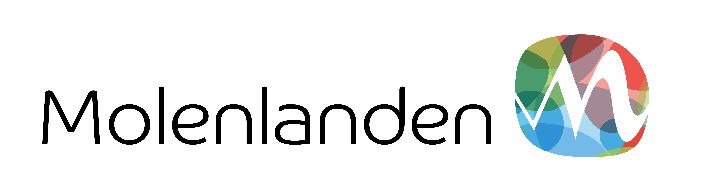 In te vullen door gemeente  Aangifte ontvangen op :            4. Gegevens nieuw adres  Straat en huisnummer : 	______________________________________________________ Postcode en woonplaats : 	______________________________________________________ Aantal personen inclusief uzelf op het nieuwe adres :  ___________________________________  Betreft 	□ Woonadres	□ Briefadres: extra aanvraagformulier is verplicht, vraagt u deze aan via burgerzaken@jouwgemeente.nl of 088 75150005. Mee te verhuizen personen : Echtgeno(o)t(e) / geregistreerd partner (bij vrouwen ook meisjesnaam vermelden) Naam  	 	Voornamen 	 	Geboortedatum                Burgerservicenr. ____________________________________________________________________________Let op: bij hervestiging vanuit het buitenland kunt u géén aangifte voor uw echtgeno(o)t(e) of geregistreerd partner doen.Kinderen die mee verhuizen: Naam  	 	Voornamen 	 	Geboortedatum                 Burgerservicenr. _____________________________________________________________________________ _____________________________________________________________________________ _____________________________________________________________________________ _____________________________________________________________________________ _____________________________________________________________________________ 6. Bijlagen die u moet mee sturen Identiteitsbewijs 	 	Altijd kopie geldig legitimatiebewijs bijvoegen van alle personen    	 	           die het formulier ondertekenen!! Bent u hoofdbewoner op het nieuwe adres?                o ja º nee, dan ook verkl. hoofdbew. laten invullen Bent u ongehuwd samenwonend op het  	 	º nee nieuwe adres?	º ja, dan ook verkl. hoofdbew. laten invullen Bent u inwonend op het nieuwe adres?	º ja, dan ook verkl. hoofdbew. laten invullen   	º nee Woont u op kamers? 	º ja, dan kopie huurovereenk. overleggen  	º nee Bij hervestiging vanuit buitenland:bent u tijdens verblijf in het buitenland                       º ja, dan originele akten overleggengehuwd/gescheiden/kind gekregen                             º nee	Bent u teruggekomen uit het Caribisch deelvan het Koninkrijk?                                                   º ja, dan verhuisbericht overleggen                                                                               º nee7. Verklaring hoofdbewoner Naam:________________________ Voornamen:__________________________________ Adres :    ______________________________________________________ Ik geef hierbij toestemming tot inwoning/samenwoning en verklaar dat alle op deze verhuisaangifte vermelde personen op dit adres woonachtig zijn. Plaats :    _______________________ Datum :   ___________________________ Handtekening hoofdbewoner :  ______________________________________________________ 8. Ondertekening Naam aangever :  	 	_________________________ Datum :______________________ Handtekening aangever :  	______________________________________________________ Handtekeningen van overige meerderjarige personen die meeverhuizen:    ______________________________________________________ Doe de check:						Formulieren en bijlagen opsturen aan: 0 alles compleet ingevuld				Gemeente Molenlanden 0 ondertekend						Postbus 5 0 kopie legitimatie bijgevoegd				2970 AA Bleskensgraaf Indien van toepassing                                                 0 verklaring hoofdbewoner ingevuld  0 kopie legitimatie hoofdbewoner bijgevoegd                                   0 kopie huurovereenkomst bijgevoegd 0 originele buitenlandse akten, gelegaliseerd (tenzij uit EU-land)9. Toelichting aangifte verhuizing  Het doorgeven van een verhuizing aan de gemeente is wettelijk verplicht, voor: ieder die 18 jaar of ouder is; ouder/voogd/verzorger van een minderjarige jonger dan 16 jaar; ouder/voogd/verzorger van een minderjarige in de leeftijd van 16-18 jaar, als deze minderjarige niet zelf een aangifte doet; curator voor iemand die onder curatele gesteld is. Wie mag een adreswijziging doorgegeven? Bevoegd tot aangifte zijn: ouder, echtgeno(o)te(e) en meerderjarig kind voor elkaar wanneer zij hetzelfde adres hebben; een meerderjarig persoon die door de verhuizende persoon schriftelijk is gemachtigd; een minderjarige vanaf de leeftijd van 16 jaar; Op dit formulier kunt u aangeven of u alleen verhuist of met andere gezinsleden. Overige meerderjarige personen dienen ieder een aparte verhuisaangifte in te vullen. Ieder persoon die dit formulier ondertekent, moet een kopie van een geldig identiteitsbewijs meesturen. Het is belangrijk om het formulier volledig en zorgvuldig in te vullen. Een onvolledige aangifte kan niet worden verwerkt. Dat betekent dat er van een latere verhuisdatum sprake kan zijn.  Hervestiging vanuit het buitenland:Komt u terug vanuit het buitenland (u bent al eerder in een Nederlandse gemeente ingeschreven geweest)? Dan moet u op grond van artikel 2.38 wet BRP in persoon aangifte doen van hervestiging. Maakt u daarvoor een afspraak via 088 7515000. Let op: u kunt géén aangifte voor uw echtgeno(o)t(e) of geregistreerd partner doen. Datum verhuizing = datum waarop u in persoon aangifte doet (art. 2.19 lid 4 Wet BRP)1. De reden van deze aangifte iste  	□ vestiging, vanuit een andere Nederlandse gemeente  	□ hervestiging vanuit buitenland: persoonlijk inleveren           □ verhuizing binnen de gemeente Molenlanden 
           □ vertrek naar het buitenland:               Land:                                Tijdsduur: 2. Persoonsgegevens  Naam :  	____________          	       Burgerservicenr. : ____________________________ Voornamen : _____________  	 Geboortedatum :  __________	       Geboorteplaats :  _____________________________Geslacht :  	 	 □  man  	□  vrouwTelefoonnummer :    __________________                   Email : ____________________Datum verhuizing :  	 ______________________________________________________ 3. Gegevens oude adres Straat en huisnummer : ______________________________________________________ Postcode en woonplaats : ______________________________________________________ Bij hervestiging, komendevanuit (welk land):_______________________________________________________Achterblijvende personen : 	□ nee □ ja t.w. __________________________________________ Achterblijvende personen : 	□ nee □ ja t.w. __________________________________________ 